B A R O Kskupinsko delo4. skupina: SLOGOVNE ZNAČILNOSTI GLASBE V BAROKUHARMONIJABistveni značilnosti baroka sta še naprej homofonija in polifonija, ki pa sta v primerjavi z renesanso močno spremenjeni. Homofonija je sedaj nauk o akordih, harmonija, zajema vse značilnosti dur-molskega sestava in ne samo skrb za ubranost sozvočij. Francoz Jean-Philippe Rameau je zapisal: »Harmonija je sposobna zbuditi v nas različna čustva, odvisno od akordov, ki jih uporablja so žalostni, nežni, prijetni, veseli in navdušujoči akordi, so tudi cele vrste akordov za izražanje teh čustev. Harmonija edina lahko ustvari občutja. Edini vir je, iz katerega se rojeva melodija in črpa svoje moči. Nasprotja med višino in nižino itd. dajejo melodiji le površne spremembe; skoraj ničesar ne prispevajo...«MELODIJATo razkriva poglavitno moč baročne glasbe: njena »skrivnost« je harmonija. Ampak poslušalce najbolj mika melodično gibanje. Glasbena misel je sestavljena iz drobnih motivov in motivično delo pomaga skladatelju, da značilen postop ali ritem razplete v nova zaporedja. Kljub temu melodija nikoli ni sama, odvisna je od melodije generalnega basa. Z njo se dopolnjuje v ritmu in harmoniji, med njima nenehno nastajajo in se sproščajo napetosti. 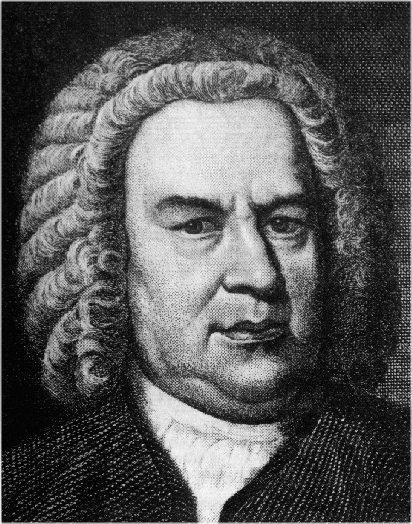 MERA IN RITEM V baroku ni bilo dovolj, če je skladatelj določil mero le na začetku skladbe, saj je bilo to za instrumentaliste premalo. Namesto renesančnih oznak se pojavljajo ulomki, ki jih uporabljamo še danes. Temu pravimo, da nastanejo taktovni načini. V notni pisavi se začnejo uporabljati taktnice, v glasbi pa, zaradi vedno bolj razgibanega ritma, strogo urejeni takt. Kadar so se ritmične vrednosti združile v enoten, nepretrgan tok, je prevladala motorika. Njen pravilen in enoličen potek je bil zelo priljubljen. Motorika je bila kot nasprotje retorični, čustveni melodiki in kot doživljanje življenjskega utripa, ki žene človeka. Kmalu se je izkazalo, da je treba večje število igralcev nekako voditi. To vlogo je prvi prevzel čembalist, proti koncu obdobja pa se je prvič pojavil dirigent, vendar le v gledališču. TEMPO IN GLASNOST Skladatelji so morali glasbi predpisati tudi tempo in sicer tako, da so označili glavne kontraste. Najbolj priljubljena je bila zmerna hitrost, zato so ponavadi opozorili le na njeni nasprotji:na počasi (adagio) ali široko (largo) ter na hitro (allegro) ali živo (vivo). Vendar pa so virtuozi v naglih odlomkih igrali še hitreje, v mirnih odlomkih pa so se postavljali z okraševanjem in drobljenjem ritmičnih vrednosti na najmanjše dele. Dinamika je prav tako ostala prepuščena iznajdljivosti in željam izvajalcev. Le redko so zapisovali znamenje za glasnost. Uravnavali so jo sproti, skoraj vedno v ostrem kontrastu med forte in piano. 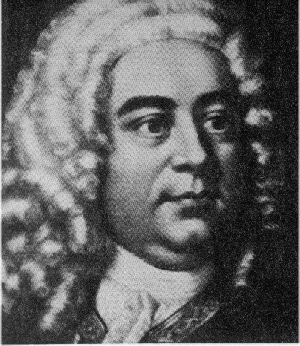 RAZVOJ INŠTRUMENTALNE GLASBEInstrumentalna glasba se korenito razvija. Loči se od vokalnih zahtev in obvelja kot osrednje skladateljsko območje. Glasbila se vedno bolj izpopolnjujejo zaradi želje po koncertiranju. Iz poljubnih ansamblov se oblikujejo se ustaljene zasedbe. Ni več vseeno, kaj igrajo godala, kaj trobila, pihala in instrumenti s tipkami. Glasbila se ločijo med seboj po gibčnosti in obsegih, spremeni se tehnika igranja nanje in prodornost njihovega zvoka. Hkrati pa se poglobijo razlike med solistično in komorno glasbo, ki jih določajo: število izvajalcev in skladateljeve zahteve. Solistična glasba je namenjena le najbolj izpopolnjenim inštrumentom, komorna glasba pa je v zasedbah najraje godalna, pogoste so tudi zveze s pihali in trobili. V sleherni zasedbi pa sodeluje glasbilo, na katerega se lahko igra akorde, ponavadi je to čembalo, kajti barok ne more brez generalnega basa, ki pa je po Bachovih besedah najpomembnejši temelj glasbe, in je za njegovo izvedbo obvezen akordičen instrument. Ta potreba pa ustvari sonato za tri glasove, to je stalna baročna zasedba za štiri instrumente. Sonate so pisali za dva visoka in basovski glas. Visoka glasova sta skoraj vedno igrali violini, basovski glas pa nizko melodično glasbilo, ponavadi godalo in čembalo. Razvije se tudi orkestrska glasba. Orkestrov je največ godalnih, a najdejo se tudi drugi, da dosežejo večji blesk. Skladatelji izberejo glasbila, ki so na voljo, število le teh pa določa premožnost gospodarja oz. naročnika skladbe. POMEN POLIFONIJETemeljni izrazni sredstvi v baroku sta homofonija in polifonija. Polifonija je večglasni način izvajanja glasbe, kjer posamezni glasovi izvajajo samostojne melodije, ki med seboj skladno zvenijo. Glasbena oblika, ki je napisana polifono, je motet. Polifonija je najmočnejši kontrast harmonij. Barok jo je z vokalnega preselil na instrumentalno območje in s tem povečal obseg in tehnične možnosti glasbil ter ritma in mere, kar daje celotni skladbi popolnoma nov pomen.  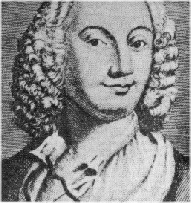 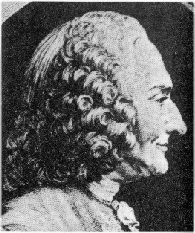 POVZETEKHARMONIJA IN MELODIJAharmonija zajema vse značilnosti dur-molskega sestava in ne samo skrb za ubranost sozvočijmelodija ni nikoli sama, temveč vedno v spremljavi generalnega basaMERA IN RITEMnamesto renesančnih oznak se pojavijo ulomkinastanjo taktnice, takti (prostori med dvema taktnicama) in taktovski načinritem združen v enoten, nepretrgan tok – motorikadoživljane čustev – retorikaTEMPO IN GLASNOSTnajbolj priljubljena je zmerna hitrostskladatelji opozorijo na odstopanja (adagio, largo, allegro, vivo)dinamika je prepuščena izvajalcempogosti so veliki kontrasti (forte – piano)RAZVOJ INŠTRUMENTALNE GLASBEglasbila se zaradi želje po koncertiranju vedno bolj izpopolnjujejopomembno je, kaj kateri inštrument igrainštrument, ki igra akorde v basovskem ključu, je obvezen pri izvajanjunastane sonata – dva visoka in en basovski glasPOMEN POLIFONIJEpolifonija je večglasni način izvajanja glasbe, kjer posamezni glasovi izvajajo samostojne melodije, ki med seboj skladno zvenijoje največji kontrast harmonijv baroku se iz vokalnega preseli na instrumentalno območjeLITERATURALojze Lebič – Borut Loparnik»Umetnostna vzgoja«